PERSONAL INFORMATION ŁUKASZ WIECZOREK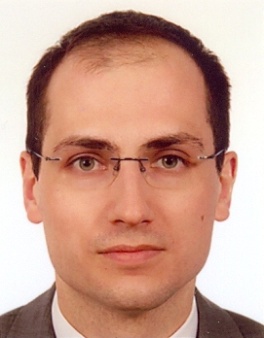  3 Krakowskie Przedmiescie street, 00-927 Warsaw, Poland 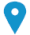  +48 22 55 22 981     +48 691 924 673       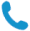 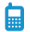  lukasz.wieczorek@uw.edu.pl 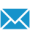 www.uw.edu.pl; https://wnpism.uw.edu.pl/ 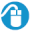 Replace with type of IM service Replace with messaging account(s)  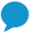 Sex male | Date of birth 29/03/1982 | Nationality Polish WORK EXPERIENCE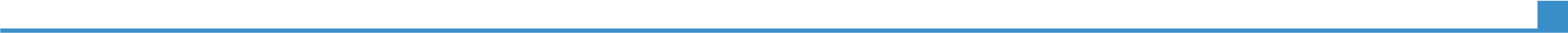 Replace with dates 
(2017 - present)Assistant Professor, PhDReplace with dates 
(2017 - present) of Warsaw – Faculty of Political Science and International Studies – Human Trafficking 3 Krakowskie Przedmieście street, 00-927 Warsaw, Polandhttp://www.obhl.uw.edu.pl http://www.uw.edu.pl/en/ Replace with dates 
(2017 - present)Research in the field of trafficking and forced labourOrganization of the conferences and debates related to the THBPreparing reports concerning trafficking and forced labour issue in Replace with dates 
(2015 - 2017)Senior researcher, PhDReplace with dates 
(2015 - 2017) of Warsaw – Chair of Criminology and Criminal Policy – Human Trafficking  Center20 Podchorazych street, 00-721 Warsaw, Polandhttp://www.obhl.uw.edu.pl http://www.uw.edu.pl/en/ Replace with dates 
(2015 - 2017)Research in the field of trafficking and forced labourOrganization of the conferences and debates related to the THBPreparing reports concerning trafficking and forced labour issue in Replace with dates 
(2015 - 2017)Business or sector University – governmental  Replace with dates (2006 - 2014)Assistant, PhD candidate Replace with dates (2006 - 2014) of Warsaw – Chair of Criminology and Criminal Policy and  Human Trafficking  Center 20 Podchorazych street, 00-721 Warsaw, Polandhttp://www.ipsir.uw.edu.pl/enhttp://www.uw.edu.pl/en/Replace with dates (2006 - 2014)Research in the field of criminologyClasses with students – criminology; criminal policyReplace with dates (2006 - 2014)Business or sector  University – governmental  Replace with dates (2010 - present)Coordinator of the Student Help DeskReplace with dates (2010 - present)Lazarski UniversitySwieradowska 43, 02-662 Warsaw, Polandhttp://www.lazarski.pl/en/ Replace with dates (2010 - present)Legalization of stay of foreign studentsLegalization of documents of foreign students Replace with dates (2010 - present)Business or sector University EDUCATION AND TRAININGReplace with dates (2007 - 2011)PhD in Law, Criminology Level 8Replace with dates (2007 - 2011) of  Studies,  of Sciencesul. Nowy Świat 72, 00-330 Warsaw, Poland of  Studies,  of Sciencesul. Nowy Świat 72, 00-330 Warsaw, PolandReplace with dates (2007 - 2011)Research in CriminologyResearch in CriminologyReplace with dates (2004-2006)M.A. in Criminology Level 7Replace with dates (2004-2006)  – Faculty of Applied Social Science and Resocialization,     Prevention and Resocialization , 00-721   – Faculty of Applied Social Science and Resocialization,     Prevention and Resocialization , 00-721 Replace with dates (2004-2006)Research in CriminologyResearch in CriminologyReplace with dates (2001-2004)B.A. in PedagogyLevel 6Replace with dates (2001-2004)  in  - Faculty  of  Philosophy, Institute of Pedagogy,    in  - Faculty  of  Philosophy, Institute of Pedagogy,  Replace with dates (2001-2004)Rehabilitation of the juvenileRehabilitation of the juvenilePERSONAL SKILLSCooperative, Responsible, Ambitious, Organized, HardworkingMother tongue(s)PolishPolishPolishPolishPolishOther language(s)UNDERSTANDING UNDERSTANDING SPEAKING SPEAKING WRITING Other language(s)Listening Spoken interaction Spoken production EnglishC1C1C1C1C1Replace with name of language certificate. Enter level if known.Replace with name of language certificate. Enter level if known.Replace with name of language certificate. Enter level if known.Replace with name of language certificate. Enter level if known.Replace with name of language certificate. Enter level if known.Levels: A1/2: Basic user - B1/2: Independent user - C1/2 Proficient userCommon European Framework of Reference for LanguagesLevels: A1/2: Basic user - B1/2: Independent user - C1/2 Proficient userCommon European Framework of Reference for LanguagesLevels: A1/2: Basic user - B1/2: Independent user - C1/2 Proficient userCommon European Framework of Reference for LanguagesLevels: A1/2: Basic user - B1/2: Independent user - C1/2 Proficient userCommon European Framework of Reference for LanguagesLevels: A1/2: Basic user - B1/2: Independent user - C1/2 Proficient userCommon European Framework of Reference for LanguagesCommunication skillsgood communication skills teaching ability Organisational / managerial skillsresearch coordinatorpreparation of conferences and training  leadership (currently responsible also for the Student Help Desk at the )Job-related skillsresearch abilityComputer skillsgood command of Microsoft Office™ toolscomputer literacy Other skillsfirst aid courseDriving licenceBADDITIONAL INFORMATIONPublications: Wieczorek Ł., Dziecobójstwo – zarys problematyki [Parricide - issue outline], (in:) Jubilee Book of Professor Andrzej Rzepliński, ed. by B. Błońska at al., Warsaw 2022.Lasocik Z., Wieczorek Ł, Legal and social implications of sexual services other than prostitution, Archives of Criminology [Archiwum Kryminologii] 2/2020, Wieczorek Ł., New instruments to eliminate the risk of forced labor according to the Australian Modern Slavery Act of 2018, (in:) Jubilee Book of Professor Irena Rzeplińska, ed. by W. Klaus at al., Warsaw 2019.Wieczorek Ł., Forced labour – legal and criminological aspects,  Human Trafficking Studies Centre Warsaw University, Warsaw 2017.Wieczorek Ł., Criminological aspects of forced labour in Poland, Archiwum Kryminologii [Criminology Archive], Warsaw 2017.Lasocik Z., Boćko P., Buchowska S., Rekosz-Cebula E., Rosińska A., Szmulew-Ziółkowska A., Wieczorek W., Filling the Gaps in the System of Combating Human Trafficking in Poland – Research Report,  Human Trafficking Studies Centre Warsaw University, Warsaw 2015.Buchowska S., Lasocik Z., Rosińska A., Wieczorek Ł., Country Strategy Report: Modern Slavery Landscape in Poland 2014, Human Trafficking Studies Centre Warsaw University, Warsaw 2014.Lasocik Z., Rekosz-Cebula E., Wieczorek Ł,  Human Trafficking for Forced Labour in  – Effective prevention and Diagnostics of Mechanisms, -Stockholm 2014.Wieczorek  Ł., Institutional aspects of eliminate human trafficking in , (in:) Eliminating human trafficking in  – analysis of the system, ed. by Z. Lasocik,      , , 2010.Lasocik  Z., Wieczorek  Ł., Trafficking for forced labour in  – research report,      , , 2010.Trafficking for forced labour and labour exploitation in Finland, Poland and Estionia, (eds.) A. Jokinen, , A. Aromaa, Heuni Report no. 68, Helsinki 2011Filipowicz  J., Lasocik  Z., Wieczorek  Ł., Study on trafficking for forced labour in .  Susceptible  economic  sectors  and  assistance  structures  for  victims  of forced  labour,  Human  Trafficking  Studies  Centre  Warsaw  University,  Warsaw, 2010.Wieczorek Ł., Trafficking in human beings in international law and in Polish law, Orzecznictwo Sądów Apelacyjnych, Warszawa 2009, nr 9.Wieczorek Ł, Ban of forced labour in International Labour Organization conventions (Zakaz   pracy   przymusowej   w   konwencjach   Międzynarodowej Organizacji Pracy), Orzecznictwo Sądów Apelacyjnych, Warszawa 2008, nr 10.Wieczorek Ł., Report: Assessment of legal framework and responses of the justice system to trafficking and forced labour in , International Labour Organization, Warsaw 2008.Wieczorek Ł., Forced labour – preliminary analysis of the issue (Praca przymusowa  –  wstępna  analiza  problemu), Orzecznictwo  Sądów  Apelacyjnych, Warszawa 2008, nr 7.Child trafficking. Selected problems ed. by Z. Lasocik, M. Koss, Ł. Wieczorek (Handel dziećmi. Wybrane problem red. , Maryla Koss, ), Ośrodek Badań Handlu Ludźmi Uniwersytet Warszawski, Warszawa 2007.Projects:2019-2021 Research project Study on Reviewing the Functioning of Member States' National and Transnational Referral Mechanisms (financed by European Commission;   DG HOME/849/2019).2017-2020 Research project Demand for Sexual Exploitation in Poland – DESIrE (financed by European Commission;  HOME/2015/ISFP/AG/THB/4000008408).2014 Research project Modern Slavery Landscape in Poland 2014 (financed by Walk Free Foundation, ).2013-2015 Research project Filling the Gaps in the System of Combating Human Trafficking – FIGAS ( financed by European Commission; HOME/ISEC/2011/AG/THB/4000002243).2013-2014 Research report for ADSTRINGO Project: Poland and Russia – Addressing trafficking in human beings for labour exploitation through improved partnerships, enhanced diagnostics and intensified organisational approaches implemented by Council of the Baltic Sea States2009-2011 Research project: Trafficking for forced labour and labour exploitation (FLEX) – towards increased knowledge, cooperation and exchange of information in ,  and  ( financed by European Commission; ISEC/2009/AG/51).2010 Research project: Transnational Multi-Stakeholder Action to combat  trafficking  in  human  beings  for  the  purpose  of labour exploitation. Identification and protection of victims – FREED ( financed by European Commission; ISEC/2007/576) - Study on trafficking for forced labour in . Susceptible economic sectors and assistance structures for victims of forced labour. 2008 Research project Assessment of legal framework and responses of justice system to trafficking and forced labour in , project initiated by the International Labour Organization in 2008-2012 Research Assistant of the research project Study on systemic and structural dimension of community policing in ,  joint activity with Ministry of Interior and Police.2005-2006 Volunteer in project: Trafficking in Human Beings. Training for Law Enforcement Officers in . Project financed by the US Embassy in . Internships: University of Castilla-La Mancha, Toledo, Spain (ERASMUS+ program). Ghent University, Ghent, Belgium (ERASMUS+ program).Participant of the International Visitors Leadership Program (IVLP) U.S. State Department, dedicated to the elimination of human trafficking in the Scholarship at the HEUNI (The European Institute for Crime Prevention and Control),  Conferences:Eurocrim 2019, 19th Annual Conference of the European Society of Criminology, presentation on  Sex work phenomenon in Poland – recent studies – recent cases (Ghent, 18-21.09.2019).FIGAS Project – closing conference, Human Trafficking Studies Center, University of Warsaw, presentation  Border crossings as places for identifying victims of trafficking in human beings (Warsaw, 09.03.2015) Eurocrim 2014, 14th Annual Conference of the European Society of Criminology
presentation on New elements of phenomenology of forced labour in  – recent cases (, 10-13.09.2014)Eurocrim 2013, 13th Annual Conference of the European Society of Criminology: presentation on New elements of phenomenology of forced labour in  – recent cases (, 4-7.09.2013)International Labour Organization: presentation on susceptible economic sectors and assistance structures for victims of forced labour in Poland. Final conference of the project Transnational Multi-Stakeholder Action to combat trafficking in human beings for the purpose of labour exploitation. Identification and protection of victims – FREED (Geneva, 5.07.2010). 